RèglementCourse d’Orientation28 juin 2020Données GénéralesLe championnat de France Équipe Établissement & Excellence se déroule sur 2 courses :Le 1er jour :	Relais ;Le 2ème jour :	Répartition sur réseau de postes.Le championnat de France Sport Partagé se déroule également sur 2 courses :Le 1er jour :	Relais ;Le 2ème jour :	Répartition sur réseau de postes.Les équipes Elles sont constituées obligatoirement d’élèves de la même association sportive (sauf en cas d’accord de dérogation 3.33.38 dans le cadre d’une cité scolaire et pour le sport-partagé).Il n’y a pas de remplaçant(e). En cas de blessure lors du relais ou avant la course du deuxième jour, une équipe pourra participer à l’épreuve de répartition sur réseau de postes, après accord de la commission technique, mais ne sera pas classée.L’absence d’un Jeune arbitre qui représente son académie entraine la non-participation au championnat de France de toutes les équipes de cette académie. Après accord de l’organisateur et de la CMN, ces équipes pourront éventuellement participer aux deux épreuves mais ne seront pas classées.Chaque équipe est constituée de 4 concurrents :Équipe Collège : 2 élèves garçons + 2 élèves filles (Benj - Min - Cad)Une équipe est considérée en « Excellence » dès que le « poids » d’équipe (calcul total du CN fédéral au 31 décembre 2020 des 4 concurrents) atteint et dépasse 5000 points en Collège. Les concurrents non licenciés FFCO se voient attribués également des points (cf Fiche Sport)Toute Equipe Etablissement qui le jour du Championnat de France aura un poids d’équipe correspondant à l’Excellence concourra dans sa catégorie de qualification mais hors classement.Équipe Lycée : Mixité au minimum 1 garçon et 1 fille (Min - Cad - Jun - Sen)Une équipe est considérée en « Excellence » dès que le « poids » d’équipe (calcul total du CN fédéral au 31 décembre 2020 des 4 concurrents) 13000 en Lycée. Les concurrents non licenciés FFCO se voient attribués également des points (cf Fiche Sport)Toute Equipe Etablissement qui le jour du Championnat de France aura un poids d’équipe correspondant à l’Excellence concourra dans sa catégorie de qualification mais hors classement.Équipe Sport Partagé : Mixité obligatoire (au minimum 1 garçon et 1 fille) 2 élèves valides + 2 élèves en situation de handicap (ESH)Les élèves ESH doivent être reconnus par la MDPH (les documents justificatifs doivent impérativement être présentés à l’accueil). L’association ou la structure adaptée doit être affiliée à l’UNSS.Catégories Sport PartagéÉquipes Collèges : Benjamin - Minime - Cadet Pour les élèves en situation de handicap possibilité d’avoir 1 Junior première année au maximum dans l’équipe.Équipes Lycées : Minime - Cadet - Junior - Sénior Pour les élèves valides, 1 Sénior maximumPour les élèves en situation de handicap : catégorie unique.Le classementPour chaque course, chaque équipe obtient le nombre de points correspondant à son classement.Une équipe ayant un ou plusieurs postes manquants (PM) se verra attribué 2*N (nombre d’équipes) +10. Ce chiffre est calculé afin qu’une équipe ayant un poste manquant ne puisse en aucun cas être classée au final devant une équipe n’ayant aucun poste manquant quel que soit le classement de cette dernière sur chaque course. Toute équipe abandonnant ou étant disqualifiée est mise « hors classement ».À l’issue des 2 courses, l’addition des points obtenus permet d’obtenir le classement final. Les équipes sont classées par ordre croissant du nombre de points obtenus.En cas d’égalité, c’est le classement de l’épreuve de répartition qui permet de départager.CompensationsUne compensation sous la forme d’un coefficient est appliqué au temps de course de l’élève ESH en fonction de sa classification. (cf tableau des compensations p9 et suivantes)Tenue et DossardLes équipiers doivent se présenter avec 4 maillots identiques de même couleur qui représentent leur établissement ou la section sportive et qui respectent la charte publicitaire UNSS (maillot de club non toléré). Le maillot utilisé lors des deux courses doit être présenté et validé lors de l’accueil.En cas de non-respect de la conformité des tenues, une équipe peut se voir interdire le départ de la course par les responsables techniques de la compétition.Le dossard doit être accroché sur la poitrine du coureur et être visible constamment.Il doit préciser, pour le Sport partagé, la valeur de la Compensation (C0, C1…).Chaque coureur doit en permanence garder sur lui son doigt électronique. Le port durant la course par un coureur d’un doigt différent du sien entraîne la disqualification de son équipe.     Choix du siteLa compétition doit se dérouler sur un site accessible pour les personnes handicapées, en particulier sur des chemins carrossables ou des chemins accessibles aux fauteuils.Choix de la carteLa qualité de cartographie, en particulier dans les zones de postes, ne doit pas porter à discussion.La carte est aux normes ISSOM, à l'échelle 1/7500.Les cartes et zones de courses utilisées durant le championnat ne peuvent être le support d’aucune organisation scolaire ou fédérale durant l’année scolaire en cours. De la même manière, les zones de course ne peuvent être utilisées comme lieux d’entrainement ou de cours d’EPS aux établissements scolaires locaux susceptibles de se qualifier.L’organisateur affiche sur le lieu de départ, une carte vierge du secteur de course. Celle-ci sera retirée dès le premier départ. En dehors de cette mise en place, la consultation sur le lieu de course de la carte du secteur de course, actualisée ou pas, est formellement interdite et entraînera la disqualification de l’équipe.Le jury technique pendant la compétition est composé des membres de la CMN présents, du délégué technique UNSS, d’un membre de la commission technique de l’organisation, d’un professeur accompagnateur et d’un JA ayant obtenu parmi les meilleurs résultats aux tests.Niveau de traçageLes parcours Collège Excellence, Collège Etablissement, Sport Partagé collège et Sport Partagé lycée correspondront à un niveau de traçage bleu (référence méthode FFCO), les parcours lycées Excellence et lycée Etablissement correspondront à un niveau de traçage jaune (référence méthode FFCO).Jour 1 : Relais - Équipes Etablissement & ExcellenceLes temps de course en Collège sont de 20’ pour les parcours courts et 30’ pour les parcours longs (temps estimé sur la moyenne des 10 premières équipes)Les temps de course en Lycée sont de 25’ pour les parcours courts et 35’ pour les parcours longs (temps estimé sur la moyenne des 10 premières équipes)L’ordre des relayeurs est donné la veille de la course à l’accueil. En cas de nécessité absolue, cet ordre peut être changé le matin même de la course après accord du jury technique. Une fois la course commencée, aucun changement ne sera autorisé.Le passage de relais s’effectue par l’intermédiaire de la carte. Le coureur terminant son parcours dépose sa carte dans un endroit spécifique, puis va récupérer la carte du relayeur suivant et lui donne pour que celui-ci puisse effectuer son parcours.Les relais sont constitués de 2 « parcours longs » et de 2 « parcours courts » avec alternance obligatoire  long/court/long/court.Le départ en masse des coureurs des équipes en retard se fera au plus tôt après l’arrivée des premières équipes constituant le podium de la course pour chacune des catégories. Le départ en masse pour toutes les équipes en retard se fera à l’initiative de la commission sportive.Les équipes partant en départ anticipé seront classées automatiquement, en fonction de leur temps entre elles, derrière les autres équipes n'ayant pas de PM.L’horaire de la fermeture des circuits et donc de la fin de l’épreuve se fera à l’initiative de l’organisation après consultation du jury technique. Les équipes ne finissant pas la course dans les délais seront considérées non classées (NC). Elles pourront participer à la course du lendemain, y être classées, mais resteront non classées dans le classement final (5 heures pour le relais / 2 heures pour la répartition).En cas de défaillance d’un boitier électronique, et uniquement dans ce cas, le coureur doit poinçonner la balise directement sur sa carte et l’indiquer à l’arrivée.Le franchissement de la ligne d’arrivée par le dernier coureur de l’équipe détermine le classement de l’équipe. En cas de sprint entre 2 coureurs, c’est le franchissement de la ligne qui départage les équipes et non le temps pris en compte par la balise d’arrivée.L’affichage des classements sur le lieu de course est provisoire. Les équipes ayant un ou plusieurs poste(s) manquant(s) ne seront affichées qu’après le départ des derniers relayeurs (départ en masse ou non). Une fois les équipes avec PM indiquées, le classement obtenu restera provisoire, seul le classement validé par la CMN sera officiel.Pour maintenir la dynamique de l’épreuve, les tickets « impression des résultats » des participants ne seront donnés qu’après le passage du 4ème  relayeur à la GEC, qui récupérera alors l’ensemble des tickets de l’équipe. Le détail de la performance d’une équipe ne sera donc connu qu’au retour du 4ème relayeur.Une équipe disqualifiée par le jury technique ne sera pas classée à l’issue du championnat (NC) mais pourra après accord du jury technique participer à la deuxième course hors classement.Le responsable d’équipe ayant un ou plusieurs poste(s) manquant(s) peut venir auprès de l’organisation technique pour comprendre l’erreur commise.Les réclamations éventuelles doivent se faire par écrit dans la demi-heure qui suit l’arrivée du dernier coureur de l’équipe auprès du responsable technique du championnat.Les cartes seront rendues après l’accord de la CMN.Jour 2 : Répartition sur Réseau de postes Établissement & ExcellenceLe temps de course est de 45’ pour les lycées et 35’ pour les collèges;Les départs se font par catégorie, avec au moins 5 minutes d’écart entre chaque catégorie dans l’ordre suivant :Équipes Excellence ;Équipes Etablissement.Les coureurs ne peuvent pas toucher aux cartes avant le signal donné par le responsable technique du championnat.Une fois le signal donné pour regarder les cartes, les coureurs ne peuvent pas partir dans la minute suivante.Le parcours se compose de postes obligatoires (chaque coureur doit tous les biper) et de postes à se répartir (au moins un coureur doit les biper). Les postes obligatoires seront distingués de manière évidente, par la colorisation des balises sur la carte.En cas de défaillance d’un boitier électronique, et uniquement dans ce cas, le coureur doit poinçonner la balise directement sur sa carte et indiquer à l’arrivée cette démarche.L’horaire de la fermeture des circuits et donc de la fin de l’épreuve sera annoncé par l’organisateur. Les équipes ne finissant pas la course dans les délais seront considérées non classées (NC).Le franchissement de la ligne d’arrivée doit se faire les 4 coureurs ensemble. En cas de sprint entre 2 équipes, c’est le franchissement de la ligne par le 4ème  coureur qui départage les équipes et non le temps pris en compte par la balise d’arrivée.Une équipe disqualifiée par le jury technique ne sera pas classée à l’issue du championnat (NC).Le responsable d’équipe ayant un ou plusieurs postes manquants peut venir auprès de l’organisation technique pour comprendre l’erreur effectuée.Les réclamations éventuelles doivent se faire par écrit auprès de la commission technique du championnat dans la demi-heure qui suit l’arrivée du dernier coureur de l’équipe.Jour 1 : Relais - Sport PartagéLes temps de course en Collège sont de 15’ pour les courts, 30’ pour les longs, 20‘ pour le circuit intermédiaire Les temps de course en Lycée sont de 25’ pour les courts, 35’ pour les longs et 30’ pour le circuit intermédiaire Le relais est constitué de :1/ 1 « circuit court » pour 1 élève valide ou 1 élève ESH ;2/ 1 « circuit long » pour 1 élève valide ou 1 élève ES;3/ 1 « circuit intermédiaire » pour 1 binôme : 1 élève valide + 1 élève ESH.L’ordre des relayeurs est donné la veille de la course à l’accueil. En cas de nécessité absolue, cet ordre peut être changé le matin même de la course après accord du jury technique. Une fois la course commencée, aucun changement ne sera autorisé.Le passage de relais s’effectue par l’intermédiaire de la carte. Le coureur terminant son parcours dépose sa carte dans un endroit spécifique, puis va récupérer la carte du relayeur suivant et lui donne pour que celui-ci puisse effectuer son parcours.Le départ en masse des coureurs des équipes en retard se fera au plus tôt après l’arrivée des premières équipes constituant le podium de la course pour chacune des catégories. Le départ en masse se fera à l’initiative de la commission sportive.Les équipes partant en départ anticipé seront classées automatiquement, en fonction de leur temps entre elles, derrière les autres équipes n'ayant pas de PM.L’horaire de la fermeture des circuits et donc de la fin de l’épreuve se fera à l’initiative de l’organisation après consultation du jury technique. Les équipes ne finissant pas la course dans les délais seront considérées non classées (NC). Elles pourront participer à la course du lendemain, y être classées, mais resteront non classées dans le classement final (5 heures pour le Relais / 2 heures pour la Répartition)Le franchissement de la ligne d’arrivée par le dernier coureur de l’équipe détermine le classement de l’équipe. En cas de sprint entre 2 binômes de coureurs, c’est le franchissement de la ligne qui départage les équipes et non le temps pris en compte par la balise d’arrivée.Une équipe disqualifiée par le jury technique ne sera pas classée à l’issue du championnat (NC) mais pourra après accord du jury technique participer à la deuxième course hors classement.Le responsable d’équipe ayant un ou plusieurs poste(s) manquant(s) peut venir auprès de l’organisation technique pour comprendre l’erreur commise.Les réclamations éventuelles doivent se faire par écrit dans la demi-heure qui suit l’arrivée du dernier coureur de l’équipe auprès du responsable technique du championnat.Jour 2 : Répartition - Sport PartagéLes coureurs ne peuvent pas toucher aux cartes avant le signal donné par le responsable technique du championnat.Une fois le signal donné pour regarder les cartes, les coureurs ne peuvent pas partir dans la minute suivante.Le parcours se compose de postes obligatoires (chaque coureur doit tous les biper) et de postes à se répartir (au moins un coureur doit les biper). Les postes obligatoires seront distingués de manière évidente, par la colorisation des balises sur la carte.En cas de défaillance d’un boitier électronique, et uniquement dans ce cas, le coureur doit poinçonner la balise directement sur sa carte et indiquer à l’arrivée cette démarche.L’horaire de la fermeture des circuits et donc de la fin de l’épreuve sera annoncé par l’organisateur. Les équipes ne finissant pas la course dans les délais seront considérées non classées (NC).Le franchissement de la ligne d’arrivée doit se faire les 4 coureurs ensemble. En cas de sprint entre 2 équipes, c’est le franchissement de la ligne par le 4ème coureur qui départage les équipes et non le temps pris en compte par la balise d’arrivée.Une équipe disqualifiée par le jury technique ne sera pas classée (NC) à l’issue du championnat. Le responsable d’équipe ayant un ou plusieurs poste(s) manquant(s) peut venir auprès de l’organisation technique pour comprendre l’erreur effectuée.Les réclamations éventuelles doivent se faire par écrit auprès de la commission technique du championnat dans la demi-heure qui suit l’arrivée du dernier coureur de l’équipe.Tableau de compensation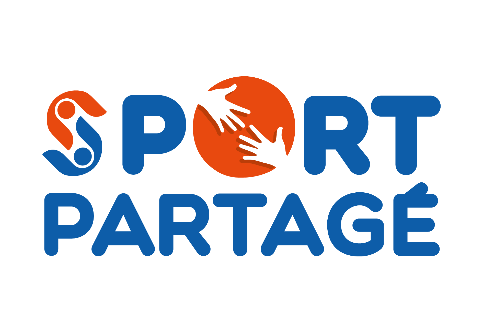 Les profils dans le tableau ci-dessous ne mettent en avant que les capacités motrices, sensorielles ou mentales des élèves. La composante technique propre à la discipline ne doit pas rentrer en compte dans l’établissement du profil de l’élève.Pour le Relais : ces compensations sont appliquées sur le temps de course des élèves ESH.Pour la Répartition sur réseau de postes : la moyenne des 2 coefficients des élèves ESH est appliquée au temps total de l’équipe.Tableau de classification des ESH moteur et sensorielCe tableau décrit les différentes classifications permettant aux élèves de se confronter au sein du programme « sport partagé » de l’UNSS en toute équité. Les classifications UNSS des élèves en situation de handicap moteur et sensoriel s’appuient sur la classification « jeunes » de la Fédération Française Handisport. Pour pouvoir définir une classification, les élèves debout doivent passer 10 tests fonctionnels du bas du corps et les élèves en fauteuil, 5 tests fonctionnels du haut du corps. Les élèves déficients visuels sont divisés en deux catégories (élèves pratiquant avec ou sans guide). Enfin, tous les élèves sourds et malentendants sont réunis au sein d’une même classification. Retrouvez le descriptif complet des tests et de la classification jeunes Handisport :http://www.handisport.org/wp-content/uploads/2017/09/La-classification-jeune-handisport-maj12092017.pdfLes éléments décrits ci-dessous sont une aide à la compréhension des différentes classifications. Ils ne sont pas exhaustifs dans la mesure où les handicaps moteurs et sensoriels sont très divers. Tous les outils (tableau, tests, illustrations) ne sont que des aides à la décision au service de la personne qui définit la classification d’un ou d’une élève. Classification des ESH autres que moteurs et sensoriels dans l’activité pratiquée en compétition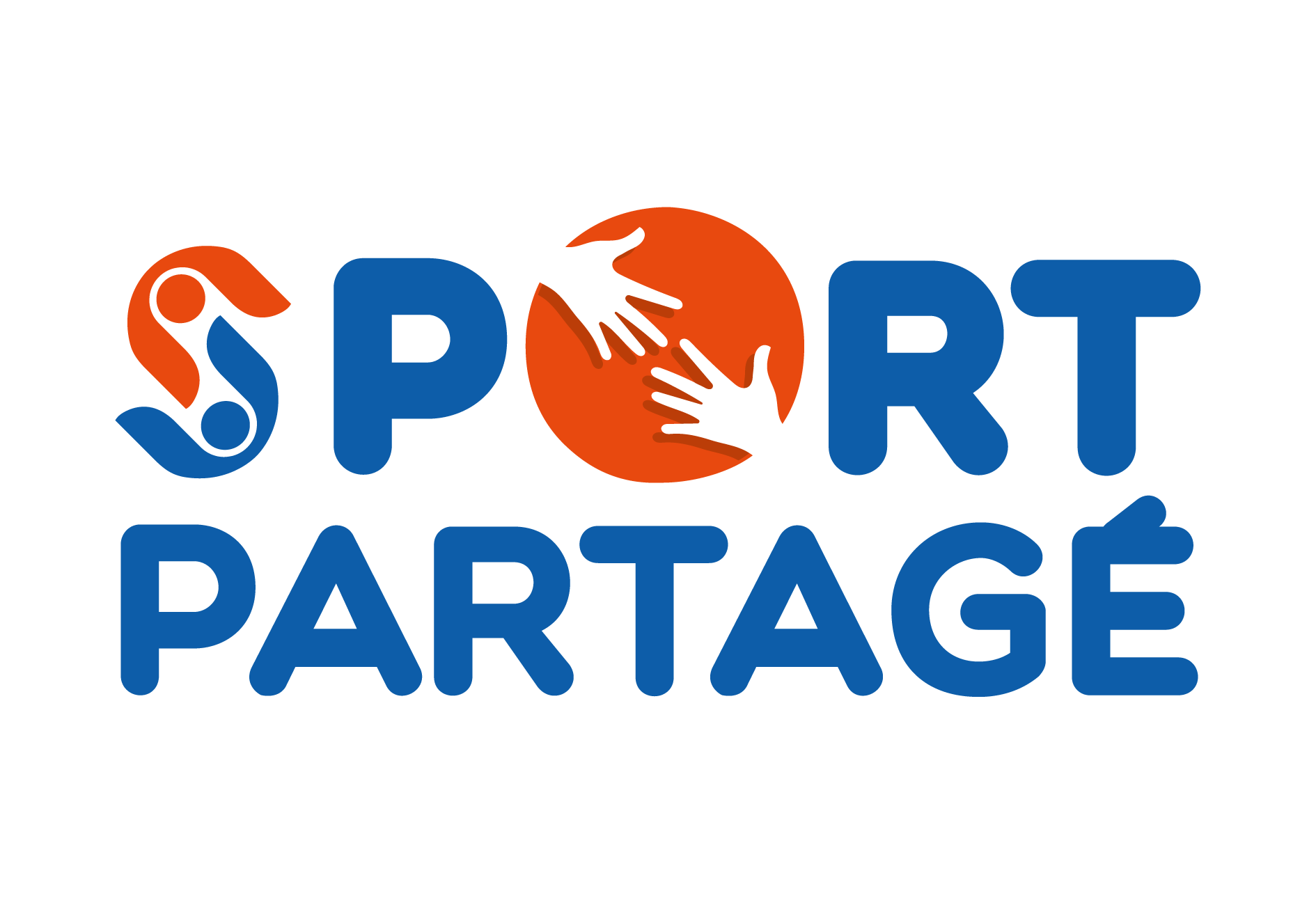 L’élève est classé :C1 = 4 points avec Reconnaissance MDPH/MDA sans gêne à la pratique dans l’activité = pas de compensationC2 = de 5 à 8 pointsC3 = de 9 à 11 pointsC4 = de 12 à 14 pointsC5 = de 15 à 16 points Exemple : Alexis est autonome (1 point), il interagit mais communique difficilement (2 points), il a des problèmes d’équilibre (2 points) et donne du sens à l’activité (3 points). Il comptabilise 8 points, il est C2.Ses problèmes d’équilibre vont le perturber fortement sur des activités avec beaucoup de déplacements. Il pourra passer C3.Classe UNSSHandicaps MoteursHandicaps Autres que moteurs et sensorielsCompensationTemps X coefC1Reconnaissance MDPH/MDA sans gêne à la pratique dans l’activité = pas de compensationReconnaissance MDPH/MDA sans gêne à la pratique dans l’activité = pas de compensationCoef 1,00C2C2MC2Coef 0,85C3C3MC3Coef 0,70C4C4MC4Coef 0,50C5C5MC5Coef 030Championnat……………………………………………Nom Prénom………………………………….Établissement ……………..……………..………………………………………..………………..………………..Établissement ……………..……………..………………………………………..………………..………………..Établissement ……………..……………..………………………………………..………………..………………..Établissement ……………..……………..………………………………………..………………..………………..ClasseUNSSClasseFFH Résultats aux testsVERT : réussi sans difficultéORANGE : réussi avec difficultéROUGE : impossible à réaliserDescriptionSchémas(Exemples non exhaustifs des profils de chaque classe)Atteinte Légère / Majeure / SévèreSchémas(Exemples non exhaustifs des profils de chaque classe)Atteinte Légère / Majeure / SévèreSchémas(Exemples non exhaustifs des profils de chaque classe)Atteinte Légère / Majeure / SévèreC1Reconnaissance MDPH/MDA sans gêne à la pratique dans l’activité = pas de compensationReconnaissance MDPH/MDA sans gêne à la pratique dans l’activité = pas de compensationReconnaissance MDPH/MDA sans gêne à la pratique dans l’activité = pas de compensationReconnaissance MDPH/MDA sans gêne à la pratique dans l’activité = pas de compensationReconnaissance MDPH/MDA sans gêne à la pratique dans l’activité = pas de compensationC2MD4Élèves pratiquant debout 10 tests « bas du corps »Une majorité de tests verts Élèves possédant le handicap minimum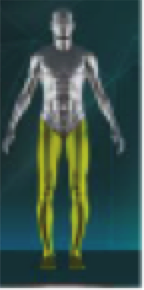 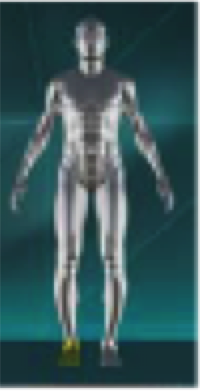 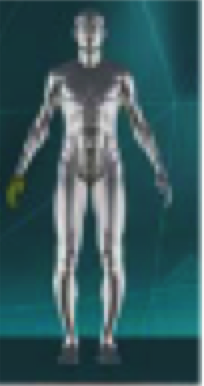 C2MD5BÉlèves pratiquant deboutAucun test à passer Élèves malvoyants(sportifs pratiquant sans guide)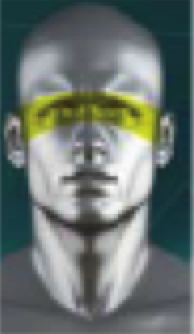 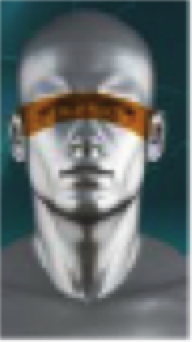 C2MD6Élèves pratiquant deboutAucun test à passer Élèves sourds et malentendants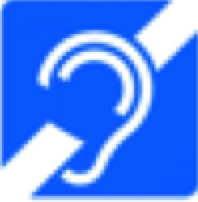 C3MD3Élèves pratiquant debout 10 tests « bas du corps »Une majorité de tests verts avec quelques tests orange Élèves possédant une déficience majeure sur un membre supérieur ou inférieur ou une légère déficience sur les deux membres inférieurs Élèves ne possédant pas de problèmes d’équilibre majeurs Élèves atteints de nanisme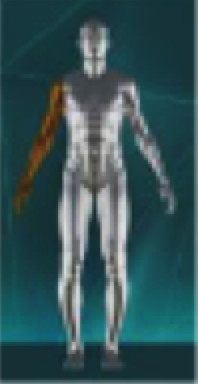 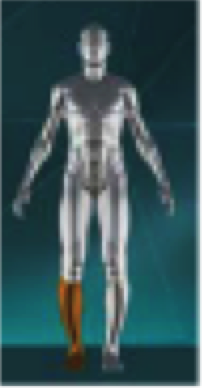 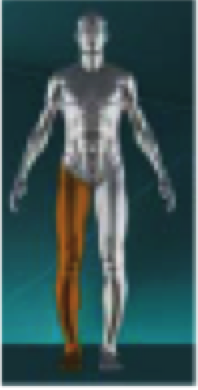 C3MD3Élèves pratiquant debout 10 tests « bas du corps »Une majorité de tests verts avec quelques tests orange Élèves possédant une déficience majeure sur un membre supérieur ou inférieur ou une légère déficience sur les deux membres inférieurs Élèves ne possédant pas de problèmes d’équilibre majeurs Élèves atteints de nanisme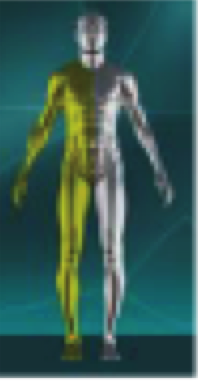 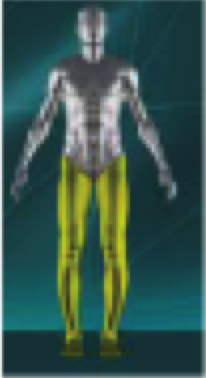 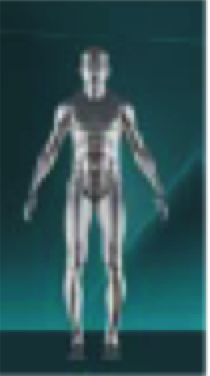 C3MF3Élèves pratiquant en fauteuil 5 tests « haut du corps »Une majorité de tests verts Élèves possédant un bon équilibre du tronc Élèves possédant une bonne motricité des membres supérieurs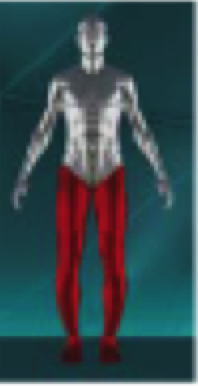 C4MD2Élèves pratiquant debout 10 tests « bas du corps »Une majorité de tests orange avec quelques tests rouges Élèves possédant une déficience majeure ou sévère sur un, deux ou trois membres Élèves possédant des problèmes d’équilibre associés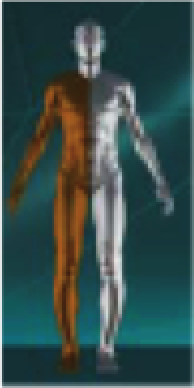 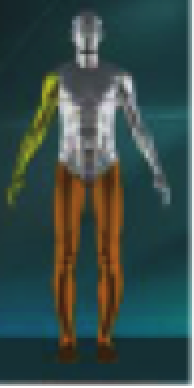 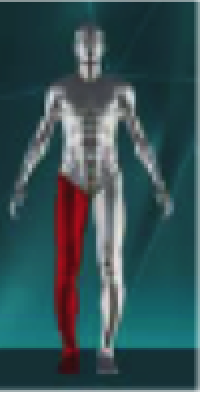 C4MF2Élèves pratiquant en fauteuil 5 tests « haut du corps »Une majorité de tests orange Élèves possédant des difficultés d’équilibre du tronc et/ou : Élèves possédant une déficience légère majeure des membres supérieurs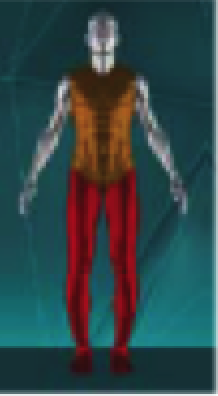 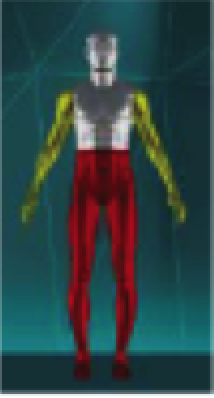 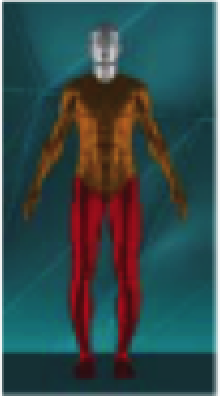 C4MD5AÉlèves pratiquant deboutAucun test à passer Élèves non-voyants(sportifs pratiquant avec un guide, Jeune Coach)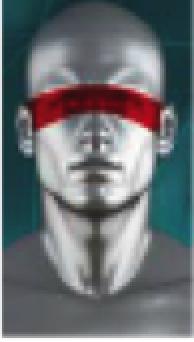 C5MD1Élèves pratiquant debout 10 tests « bas du corps »Une majorité de tests rouges Élèves possédant une déficience sévère des membres inférieurs et/ou supérieurs  Élèves possédant des problèmes d’équilibre associés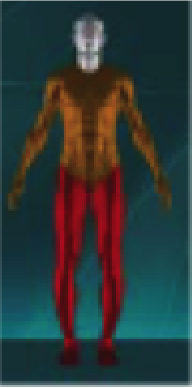 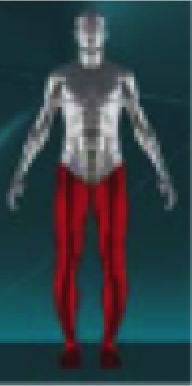 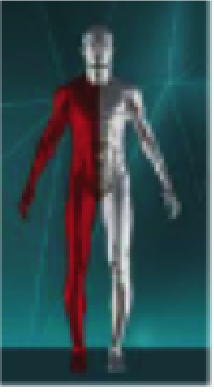 C5MF1Élèves pratiquant en fauteuil 5 tests « haut du corps »Une majorité de tests rouges Élèves possédant une déficience majeure du tronc Élèves possédant peu de capacités sur les membres supérieurs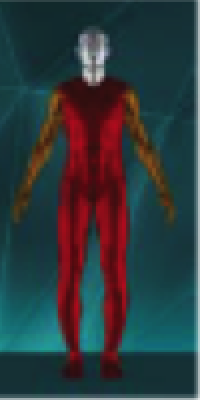 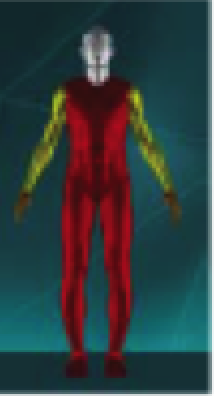 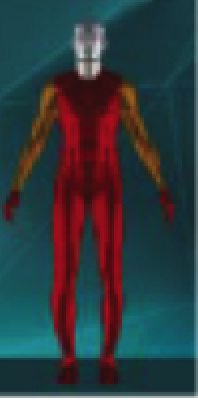 C5MFEÉlèves pratiquant en fauteuil électriqueAucun test à passer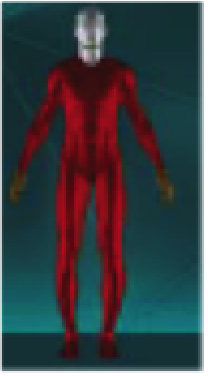 Championnat……………………………………………Nom Prénom………………………………….Établissement ……………..……………..………………………………………..………………..………………..Établissement ……………..……………..………………………………………..………………..………………..Établissement ……………..……………..………………………………………..………………..………………..Établissement ……………..……………..………………………………………..………………..………………..1 point2 points3 points4 pointsAutonomieAutonome avant, pendant et après l’épreuveAutonome pendant l’épreuveA besoin d’une aide orale avant et pendant l’épreuveA besoin d’une aide physique pendant l’épreuve (Jeune Coach)Relation aux autresInteragit et communiqueVa vers les autresInteragit et/ou s’exprime difficilementInteragit peu et préfère s’isolerAucune interaction et communicationRelation à l’activitéCapable de s’adapter aux aléas de l’activitéFait des choix simplesDonne du sens et participeNe donne pas de sens à l’activité et suit le groupeMotricitéPas ou peu impactéeProblème de coordination et d’équilibreProblèmes locomoteurs importantsMotricité globale fortement impactée